GESTA, SLOVA A SYMBOLY VE MŠI SVATÉ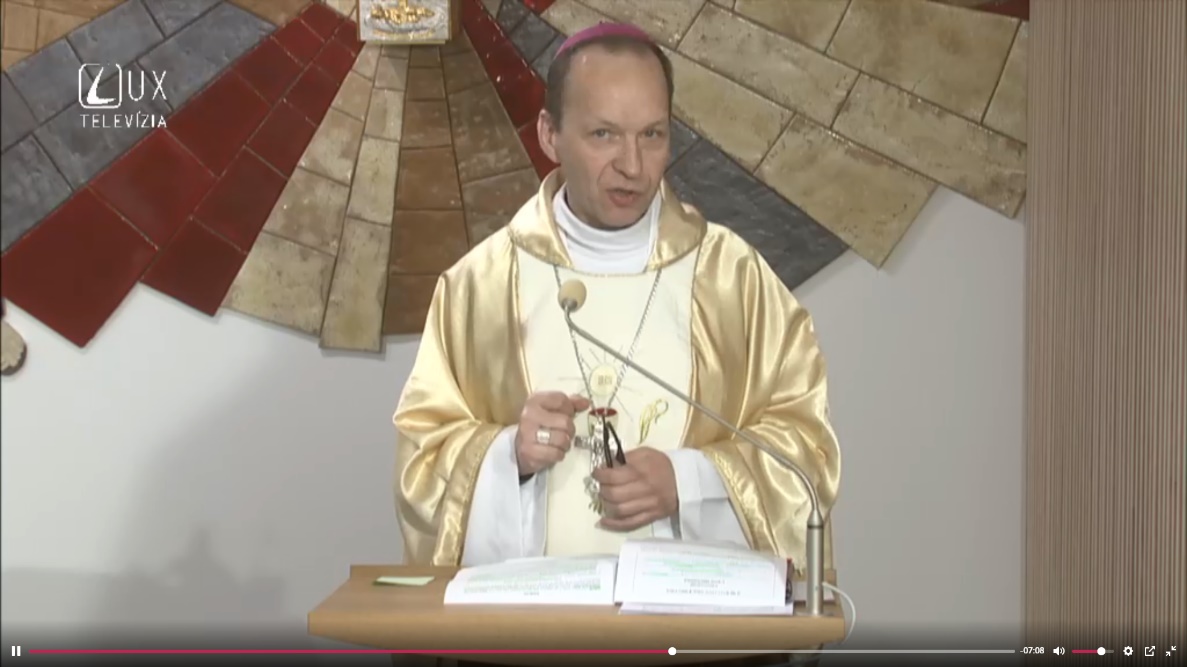 ThDr. Jozef Haľko, PhD                          MŠE SVATÁ   8. Úkon kajícnosti Drazí bratři a sestry,jeden zajímavý detail v příběhu svatého evangelia (Jan 21,1-14), které jsme přečetli je, že když se Petr dozvěděl, že na břehu stojí Ježíš, nezůstal s ostatními, než loďka dorazí ke břehu, ale skočil do moře a sám přišel k Ježíšovi. U některých autorů lze číst i takovou interpretaci, že je to také umývání nohou. Protiproud při kráčení ve vodě, jako by měl doplnit to umývání nohou při poslední večeři, ale už po zkušenosti zrady. Petr má už tu zkušenost, že dokázal Ježíši říci, že „nepozná toho člověka, neví, kdo to je“. A teď ho vidí stát na břehu, se svou zkušeností slabosti a zrady vlastního Mistra. Toto jití vodou směrem k Ježíši jakoby mělo být Petrovým rozhodnutím se očistit, aby se mohl setkat s Ježíšem a vyznat, že mu chce zůstat věrný (Jan 21,7). Je to vždy tak, že když se blížíme k Bohu, když jdeme naslouchat jeho evangelium, když jdeme přijímat eucharistii, je celkem přirozeným úvodem uznání naší hříšnosti v rámci, ve kterém velmi potřebujeme Boží milosrdenství. Dnes pokračujeme ve výkladu mše svaté a máme se zabývat úkonem kajícnosti. Hned potom, jak kněz pozdraví shromáždění věřících, tak i nám Petr dnes říká ano, když se blížíte k Ježíši, když jdete přijímat jeho slovo, když vám jde lámat chléb jako se to dělo v jistém smyslu slova i v dnešním evangeliu, tak litujte svých hříchů. Potom, když kněz pozdraví věřící, může několika slovy uvést kontext (souvislosti) mše svaté. Může říci za koho je obětovaná a může nějakým způsobem, ale vždy krátce, aby to nevypadalo na první kázání, uvést věřící do situace ve které se nacházejí, ale vždy to vyústí do výzvy, aby litovali svých hříchů. Je tedy standardní součástí mše svaté, že před tím, než kněz zazpívá: „Sláva na výsostech Bohu“ je-li to v neděli, nebo před tím, než se pomodlí tzv. kolektu – úvodní modlitbu před čtením textů Písma svatého vyzve lidi, aby litovali svých hříchů. My můžeme v tomto úkonu kajícnosti rozlišit čtyři základní momenty. První, o kterém jsem již mluvil, tedy litovat svých hříchů. Potom následuje několik chvil ticha. Je to povinnou součástí tohoto úkonu kajícnosti, že po výzvě litovat vlastní hříchy necháme chvíli ticha pro zpytování svědomí. Potom následuje vzývání Božího milosrdenství a nakonec absoluce, která však není svátostnou, ale kněz při ní vyhlašuje a modlí se za to, aby Bůh odpustil hříchy, kterých věřící litovali. Ta výzva k lítosti nad hříchy může například znít: „Bratři a sestry, litujme svých hříchů, abychom mohli s čistým srdcem slavit posvátné tajemství.“Toto pozvání je vysvětlením k tomuto slavení, číst Boží slovo, poslouchat Boží slovo a rozjímat Boží slovo. A potom přijímat eucharistii, na kterou nás toto Boží slovo má připravit. Ticho, které následuje po této výzvě, několik sekund ticha by nemělo být vyplněno čekáním na to, kdy už to ticho skonči a kdy už to bude pokračovat. Máme tendenci, že když nastane ticho jsme nervózní, neboť se v nás začíná ozývat hlas svědomí nebo nevíme, co s tím máme dělat. Zde se učíme tomu, a je i součástí výzvy, abychom si zpytovali svědomí, rekapitulovali poslední hodiny našeho života a litovali své hříchy. V tomto tichu je zapotřebí ponořit se do sebe, zpytovat si svědomí a litovat svých hříchů. Potom samozřejmě je tu několik možností, jak může kněz pokračovat. Jedna z nich je ta, že úvodní větu, kterou kněz řekne, zakončí slovy: „Pane smiluj se, Kriste smiluj se, Pane smiluj se.“ Naznačuje Boží milosrdenství, Boží lásku, ať je to na Velikonoce, na Vánoce, ať je to v postní době či v adventu. Tato úvodní slova jsou vždy aktualizovaná i na tu dobu, o které se mluví a zakončí se vždy tím zvoláním: "Pane smiluj se, Kriste smiluj se, Pane smiluj se.“ Toto pochází ještě z tzv. ambroziánského ritu, a je to jedna z kratších forem tohoto úkonu kajícnosti. Nejznámější a nejpoužívanější je snad to dlouhé vyznání této lítosti. „Vyznávám se všemohoucímu Bohu a vám všem (bratři a sestry), že často hřeším, myšlením slovy i skutky a nekonám, co mám konat (slov.: zanedbáváním dobrého). Je to má vina (slov.3x: je to má vina), má veliká vina. Proto prosím Matku Boží, Pannu Marii, všechny anděly a svaté i vás, bratři a sestry, abyste se za mě u Boha přimlouvali.“ Tento způsob úkonu kajícnosti vyjadřuje komunitární charakter lítosti. Znamená to, že jsme tu všichni bratři a sestry, kteří společně litujeme své hříchy. Toto je velmi důležité si uvědomit, že to, o čem mluvíme není něco na co si můžeme zvyknout, je to velmi silné gesto, když před Bohem, a všichni spolu, tedy i před sebou navzájem vyznáváme, že jsme velice zhřešili. „Vyznávám se všemohoucímu Bohu“, – s vědomím Boží přítomnosti, i vám bratři a sestry, s vědomím, že jsem členem společenství věřících, že společně jdeme cestou života, že jsem velmi zhřešil. To jsou silná slova že jsem velmi hřešil. Nyní ta postupnost, myšlenkami, slovy a skutky. To „myšlenkami“ je velmi hluboce zakořeněné v evangeliích, kde Ježíš přesouvá morální hodnotu skutků z externího do interního, z viditelného do neviditelného. Je možné spáchat hřích také se zlou myšlenkou, kterou si vnitřně nejen připustím, ale také ji přijmu a s ní souhlasím.Pokud s ní souhlasím, tak to může být hřích. Velmi důležitým dodatkem je „a zanedbáváním dobrého“ (v české verzi se to říká slovy: „nekonám, co mám konat“). My se tedy nevyznáváme jenom z toho, co jsme provedli zlého, ale také, co jsme nevykonali dobrého, když jsme k tomu měli možnost. Je to velmi vnitřní, je to i o našem vnitřním světě, o svědomí, o hlasu svědomí i o tom jaké jsme vnitřně prožívali věci (chvíle a situace) a potom o těch mnohých možnostech konat dobro, které jsme zanedbali.„Proto prosím Matku Boží, Pannu Marii,“ – kterou jsme dostali z kříže od Ježíše, slovy „hle vaše Matka“, – tedy vás hříšných, Matka vás hříšníků, kterou vám dávám za Matku bez poskvrny počatou, jako moji Přečistou Matku, která dokonale po celý svůj život plnila Boží vůli, až na Golgotu, kde stála jako žena naděje. „Proto prosím Matku Boží, Pannu Marii,“ „všechny anděly“ tedy i strážné anděly, kteří nás chrání a modlí se za nás, orodují za nás, abychom nespáchali hřích.Samozřejmě, že i toto je, abychom tak řekli, touhou našich strážných andělů, abychom nepáchali hřích a byli čistí před Bohem. „A svaté.“  –  Kdo jsou svatí? Svatí jsou ti, kteří ve svém životě měli odpor k hříchu, kteří žili hrdinský stupeň ctností a konali dobré místo zlého. Proto je prosíme o orodování, o modlitbu. Toto je nejširší forma a jsou ještě i další. Jedna méně známá je na příklad ta, kdy v úvodu mše svaté kněz pokropí lid svěcenou vodou. Co je připomínka křtu, co je připomínka toho, že křtem nám byl smytý dědičný hřích? Pokud jsme byli pokřtěni jako dospělí, tak i osobní hřích. A že na začátku mše svaté, připomínajíce náš křest, což jsme již provedli smočením prstů ve svěcené vodě při vstupu do kostela se přežehnali.  Že na pozadí našeho křtu, při němž jsme dostali křestní bílé roucho se slovy, abychom jej donesli až na konec života neposkvrněné. Tak v tomto duchu je to něco, co je součástí tohoto úkonu kajícnosti. Tudíž, když kněz kropí lid, tak se již nekoná jiná forma úkonu kajícnosti. Tyto úkony jsou si rovnocenné. Když na nás dopadnou ty kapky svěcené vody, ať pomyslně, nebo že je ucítíme, je dobré nedívat se na toto jako na nějaký zajímavý úkon, jako divák, ale jako někdo, kdo si tímto připomíná: Vždyť já jsem pokřtěný člověk a svým křtem jsem naroubován (na vinný kmen) na Ježíše Krista. – Tak jak jednám v myšlenkách, slovech a skutcích? V konání nebo nekonání dobrého?Nakonec kněz čtvrtou část úkonu kajícnosti uzavře slovy: „Smiluj se nad námi, všemohoucí Bože, odpusť nám hříchy a doveď nás do života věčného.“Je to tedy v logice slovenského znění: „Ať se nad námi smiluje všemohoucí Bůh“. Boží všemohoucnost se projevuje v jeho věrné lásce, ve věrném milosrdenství, když nám odpouští naše hříchy.„Ať se nad námi smiluje všemohoucí Bůh, ať nám hříchy odpustí a přivede nás do života věčného“. – To jsou velmi důležitá slova, protože hřích je to, co je překážkou na cestě do života věčného. A pokud chceme dojít do věčného života, potom chceme žít čestně, abychom u brány nebeského království měli vstupenku lásky, kterou máme žít po dobu našeho pozemského života. Nakonec ještě jedno gesto. V případě nejobsáhlejšího úkonu kajícnosti, s tou nejdelší formou, ale neznamená, že by ostatní byly nějak kratší ve smyslu hodnoty. – Při tom nejdelším se ale ještě bijeme v prsa se slovy: „je to má vina, má veliká vina“. Ve slovenské verzi zůstalo z původní latinské to trojnásobné opakování: „moje vina, moje vina, moje převelká vina“. V biblickém smyslu je to snaha úplného litování hříchů. Když se něco říká třikrát, je to vyjádřením toho, že to chceme provést úplně.  Jde o vyjádření snahy po co nejdokonalejším provedení. Dotknout se hrudi, znamená dotknout se srdce. Snadno nás napadne celník z Lukášovo evangelia, který stojí v chrámu docela vzadu. Ten v pokoře přiznává, na rozdíl od pyšného farizea, který se vlastně ani nemodlí, že je hříšník. Bije se do prsou. Bít se do prsou nám evokuje i Joelova slova: „Roztrhněte svá srdce, ne oděv“ (Jl 2,13). Někteří autoři uvádějí, že tento zvyk bít se do prsou pochází z velmi dávné doby, kdy lidé při dělání nějakého slibu, když se k něčemu zavazovali, při vyslovení „ego“ se udeřili do oblasti hrudníku, bili se do prsou. Srdce, považované za sídlo vůle je jádrem člověka. Když se bijeme do prsou, tak uznáváme, že tam v srdci, jak to říká i Ježíš, hřích nepochází z toho, co přijímáme jídlem, ale patří k tomu špatnému, co vychází z hloubky lidského srdce – a to člověka poskvrňuje (Mt 15,18).Tím úkonem bití na hruď jako bychom chtěli tu hloubku nitra otevřít Božímu světlu s lítostí, že jsme to mnohokrát neudělali. Bratří a sestry očištění po lítosti nad hříchy vstupme do slavení mše svaté. Ať je pochválen Pán Ježíš Kristus.Z pramene 17. 04. 2020 https://www.tvlux.sk/archiv/play/ukon-kajucnosti Se souhlasem a požehnáním kazatele Mons. Jozefa Haľko